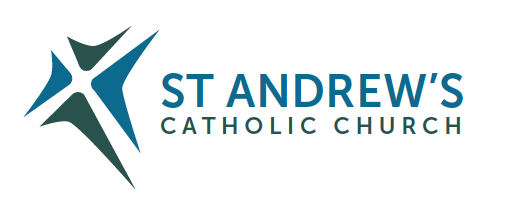                                                        Parish Priest: Fr Behruz Rafat    Telephone 01580 762785  Mobile: 07903 986646                                                                               Address: The Presbytery, 47 Ashford Road, Tenterden, Kent TN30 6LL.Parish E-mail behruzrafat@rcaos.org.uk               Parish Website: www.standrewstenterden.orgDeacon: Rev. Jolyon Vickers       Telephone: 01580 766449            Email:  jolyonvickers@rcaos.org.uk                                              Hire of Parish Hall:  Lesley McCarthy 07791 949652       E-mail: bookings.standrews@talktalk.net                                Newsletter Editor:  Patricia Sargent   01233 850963       E-mail: sargentpat51@gmail.comThis Newsletter covers the next two weeksNewsletter for the week commencing !8th December 2021Fourth Sunday of Advent ( C )     Entrance antiphon:  Drop down dew from above, you heavens, and let the clouds rain down the Just One; let the earth be opened and bring forth a Saviour.First Reading: Micah 5: 1-4Psalm 79 Response: God of hosts, bring us back; let your face shine on us and we shall be saved.Second Reading: Hebrews 10: 5-10Acclamation: Alleluia, alleluia! I am the handmaid of the Lord: let what you have said be done to me.Alleluia!Gospel: Luke 1: 39-44Communion antiphon: Behold, a Virgin shall conceive and bear a son; and his name will be called Emmanuel.Father Behr is still unwell this week but is recovering.  He is recuperating.  Therefore, there is no message from him this week.  We hope he will be back soon.D	Deacon Jolyon has put together a schedule of services which you can find below.  We wish you all a very happy Christmas.          Your Prayers are asked for:          Those recently deceased:            Those ill or infirm: Charlotte Elliot (daughter of Maureen Davidson), Joe Adams, Ellie Lawrence, Anne Bryant, Patricia                             o        Hook, Elena Peck (senior), Josie Payne, Pat Holland and all those self-isolating or suffering from COVID-19.          Those whose anniversaries of death occur at this time: , Anthony Michael Whatley, Alan James Dorey, Margaret             Urquhart,  Alex Karras, Norah Wrigley, Joan Gray,   Mary Hounsell, Joanna Powell, Edward Turner, Mary Stevenson.         Above is the schedule for this week. This is however subject to change.         I will keep you advised, but I felt important to give you the "worst" case scenario, so you can make plans         I will not be in the least offended, if what is on offer does not meet your needs, but if you have          already booked a seat, please could you let me know, so I do not spend my time putting out seats          in the Parish Centre, which end up not being used.  Thanks JolyonAlternativesChristmas Eve,Vigil Mass at 18:00 at Cranbrook.Mass, preceded by carols at 19:30 at HeadcornChristmas DayMass at Benenden Chapel at 09:00Mass at Cranbrook at 11:00Mass at 09:00 at HeadcornThere may be Extra-ordinary Form Masses at 12 Midday on some days, but as we go to press, we still await confirmation.There will be services in Rye, South Ashford and other churches, but in all instances please refer to those parish websites and their COVID precautions and any booking arrangements.        	We were reminded again of the dangers of candles, following the severe burns case in a parish         	in London recently.We were also advised that the serving of refreshments, gatherings of children around the crib and processing the Child Jesus are not COVID safe.       	 You are reminded that though singing is permitted, masks must be worn at all times.        	Please dress warmly as the ventilation will be enhanced.       	For the reassurance of fellow parishioners, it is good practice to do a COVID lateral flow test        	 before coming to churchPre-Christmas ConfessionsFr Desmond has kindly offered to come to Tenterden to hear pre-Christmas Confessions on Monday December 20th  at 19:00 in the evening.I would be very happy to facilitate this, if you could just let me know as soon as possible. JolyonTown Carol Service Saint Mildred's Church - Tuesday 21st December, from 7.30pm  This service will be streamed live, so as many of the town's folk can feel they are present but safe in their own homes. The YouTube link and the final order of service will be posted out to those on the Parish Email GroupChristmas flowers  If you have volunteered to bring a vase or arrangement on Thursday, 23rd December to make our church look beautiful for Christmas (even though things may be a bit different this year), please bring them between 10 30 and 11.30am and Frances will meet you there.                                                                                                     Don’t forget your mask!Newsletter for the week commencing 25th December 2021Christmas Day: The Nativity of the LordThe Octave of ChristmasMass during the Day: Entrance antiphon: A child is born for us, and a son is given to us;                                                            his sceptre of power rests upon his shoulder, and his name shall be called Messenger of great counsel.First Reading: Isaiah 52: 7-10Psalm 97 Response: All the ends of the earth have seen the salvation of our God.Second Reading: Hebrews 1: 1-6Acclamation: Alleluia, alleluia! A hallowed day has dawned upon us.  Come, you nations, worship the Lord, for today a great light has shone down upon the earth.Alleluia!Gospel: John 1: 1-18Communion antiphon: All the ends of the earth have seen the salvation of our God.Below is the schedule for this week. This is however subject to change.         Your Prayers are asked for:          Those recently deceased:            Those ill or infirm: Charlotte Elliot (daughter of Maureen Davidson), Joe Adams, Ellie Lawrence, Anne Bryant, Patricia                             o        Hook, Elena Peck (senior), Josie Payne, Pat Holland and all those self-isolating or suffering from COVID-19.Those whose anniversaries of death occur at this time: Sue Goodman, Rosina Cordell, Richard Diedo, Liz Goodwin, Trevor Arthur Leney, Terry Schouten, Freda Budd, Rose Mount, Mary Anne Simmons, Bill Norman-Taylor andWhilhelmina Johanna Franklin.Christmas offeringsThe offerings you make at the Christmas services are your personal gift to your Parish Priest.And finally…A huge THANK YOU to Deacon Jolyon for all his hard work and commitment every week in allocating places for Sunday Masses and in organising the services whilst Fr Behr has been ill.He is the person who kept parishioners safe and enabled us to continue to worship God during these strange and worrying times.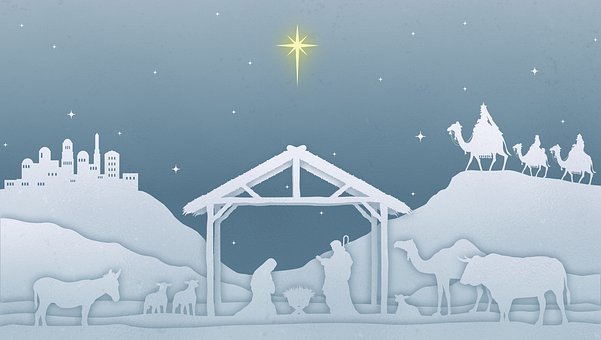 Day/dateTime ServiceCelebrantSaturday 18th Dec6pmWord/CommunionDeacon JolyonSunday 19th Dec10amWord/CommunionDeacon JolyonWednesday 22nd Dec10amWord/CommunionDeacon JolyonFriday 24th Dec6pmWord/CommunionDeacon JolyonFriday 24th Dec9pmWord/CommunionDeacon JolyonSaturday 25th Dec10amWord/CommunionDeacon JolyonDay/dateTime ServiceCelebrantSaturday 25th Dec10amWord/CommunionDeacon JolyonSunday 26th Dec10amMassFr FrancesWednesday 29th Dec10amWord/CommunionDeacon JolyonFlowers for 2nd January 2022: Hilary plus helpers to tweak/dismantle Christmas arrangementsFlowers for 2nd January 2022: Hilary plus helpers to tweak/dismantle Christmas arrangementsFlowers for 2nd January 2022: Hilary plus helpers to tweak/dismantle Christmas arrangementsFlowers for 2nd January 2022: Hilary plus helpers to tweak/dismantle Christmas arrangements